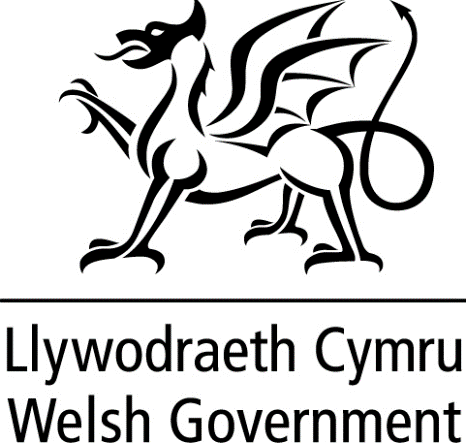 RHAGLEN CYFLEUSTERAU CYMUNEDOLCAIS AM GRANT BACH O DAN £25,000 2022-2026Dylech chi ddarllen Nodiadau Canllaw'r Rhaglen Cyfleusterau Cymunedol a'r Cwestiynau Cyffredin cyn ichi gwblhau'r ffurflen hon, gan gyfeirio atynt wrth ichi wneud hynny. Gall cynnwys ffotograffau gyda'ch cais helpu i ddangos yr angen am eich prosiect. Dylech chi gael llofnod dau unigolyn (nad oes cysylltiad rhyngddynt) ar eich ffurflen gais a’i dychwelyd wedi'i chwblhau drwy e-bost at:  CommunityFacilitiesProgHelp@llyw.cymruRhaid anfon copi o gyfrifon blynyddol diweddaraf eich sefydliad gyda'ch cais.* Dylech chi gyflwyno'r holl ddogfennau ategol yn electronig. Gallwch chi eu hanfon drwy e-bost at:   CommunityFacilitiesProgHelp@llyw.cymru*Os nad oes cyfrifon blynyddol ar gael, dylech chi gynnwys copi o'ch rhagolygon ariannol diweddaraf. Os cewch chi unrhyw broblemau wrth anfon dogfennau'n electronig, cysylltwch â'r tîm drwy e-bost yn CommunityFacilitiesproghelp@llyw.cymru  YNGLŶN Â'CH SEFYDLIAD Er mwyn gwneud cais am y Rhaglen Cyfleusterau Cymunedol, rhaid i'r sefydliad arwain fod yn sefydliad cymunedol yn y sector gwirfoddol (trydydd sector). Mae hyn yn cynnwys mentrau cymdeithasol. ENW'R SEFYDLIAD: Y MATH O SEFYDLIAD e.e. Elusen, Cwmni Cyfyngedig drwy Warant, Cwmni Buddiannau Cymunedol ac ati: RHIF COFRESTRU'R CWMNI NEU'R ELUSEN OS YW'N BRIODOL: NODWCH YM MHA IAITH YR YDYCH CHI AM INNI OHEBU Â CHI: CYMRAEG neu SAESNEG neu Y NAILL NEU'R LLALL ENW'R PROSIECT: CYFEIRIAD Y PROSIECT (GAN GYNNWYS Y COD POST) CYFEIRIAD AR GYFER GOHEBIAETH (OS YW'N WAHANOL): ENW(AU) CYSWLLT YN EICH SEFYDLIAD: Rhowch o leiaf ddau enw cyswllt yn nodi pwy yw arweinydd y prosiect.RHIFAU FFÔN: CYFEIRIADAU E-BOST: YNGLŶN Â’CH PROSIECT Dywedwch wrthym am eich prosiect. Ni ddylech chi ddefnyddio mwy na 500 o eiriau. Sut y byddech chi'n defnyddio grant rhaglen cyfleusterau cymunedol? Pa newidiadau yr ydych chi'n bwriadu eu gwneud i'ch cyfleuster cymunedol? Sut y byddech chi'n sicrhau nad ydych chi’n dyblygu gwaith cyfleusterau cymunedol eraill yn eich ardal? SUT Y MAE EICH CYMUNED YN CYMRYD RHAN YN Y GWAITH O REDEG EICH CYFLEUSTER? Ni ddylech chi ddefnyddio mwy na 500 o eiriau.Sut yr ydych chi wedi ymgysylltu â'r bobl sy'n defnyddio eich cyfleuster wrth ddatblygu eich prosiect? Sut y byddan nhw'n parhau i gymryd rhan yn y dyfodol? Sut yr ydych chi'n rheoli gwirfoddolwyr? Faint o wirfoddolwyr sydd gan eich cyfleuster a beth y maen nhw'n ei wneud? DYWEDWCH WRTHYM AM GOSTAU EICH PROSIECT. A YDYCH CHI WEDI SICRHAU ARIAN CYFATEBOL? Bydd ceisiadau sydd wedi sicrhau arian cyfatebol ar gyfer eu prosiectau yn cael sgôr uwch yn erbyn y meini prawf ariannu. Rydyn ni'n disgwyl i bob ymgeisydd wneud ei orau i sicrhau cymaint o arian cyfatebol â phosibl. Dylech chi gyfeirio at ganllawiau'r rhaglen i gael rhagor o wybodaeth am arian cyfatebol. BETH YW CYFANSWM COST AMCANGYFRIFEDIG EICH PROSIECT? SUT YR YDYCH CHI WEDI CYFRIFO'R GOST HONNO?  FAINT O ARIAN Y RHAGLEN CYFLEUSTERAU CYMUNEDOL YR YDYCH CHI'N GWNEUD CAIS AMDANO? A YDYCH CHI WEDI SICRHAU ARIAN CYFATEBOL?  YDW neu NAC YDW OS YDYCH, FAINT O ARIAN YW HWNNW AC O BLE Y MAE'N DOD? OS NAD YDYCH, I BWY YR YDYCH CHI'N BWRIADU GWNEUD CAIS AM ARIAN CYFATEBOL A BETH YW EICH AMSERLEN? DYWEDWCH WRTHYM AM AMSERLEN EICH PROSIECT. PRYD YR YDYCH CHI’N DISGWYL I'R GWAITH GAEL EI WNEUD? A YDYCH CHI'N BERCHEN AR YR EIDDO A GAIFF EI WELLA, NEU A YDYCH CHI’N GWNEUD CAIS AM GRANT I BRYNU'R EIDDO? 		YDW  		NAC YDW  OS NAD YDYCH, A OES GENNYCH LES AM O LEIAF 5 MLYNEDD? 		YDW  		NAC YDW  YNGLŶN Â’CH PARTNERIAID Mae Llywodraeth Cymru yn awyddus i gyllido gwelliannau i gyfleusterau cymunedol sy'n ddefnyddiol i'r cymunedau y maent yn eu gwasanaethau, ac sy'n cael eu defnyddio ganddynt. Rydyn ni am gael ceisiadau gan sefydliadau sy'n gweithio mewn partneriaeth ag eraill. Dylai partneriaid gynnwys o leiaf un grŵp cymunedol sy'n defnyddio'ch cyfleuster.Rydyn ni o'r farn mai drwy ddweud wrthym am y sefydliadau yr ydych chi'n gweithio gyda nhw, bydd eich cais yn dangos bod y prosiect o werth strategol ac yn gynaliadwy dros y tair i bum mlynedd nesaf. Dywedwch wrthym am eich partneriaid. PWY YW EICH PARTNERIAID?  Gellir gweld rhagor o wybodaeth am bartneriaid yng Nghanllawiau'r Rhaglen Cyfleusterau Cymunedol. Byddwn ni'n defnyddio'r wybodaeth hon i gysylltu â'ch partneriaid i drafod y prosiect. RHOWCH ENWAU, RHIFAU FFÔN A CHYFEIRIADAU E-BOST EICH CYSYLLTIADAU YN Y SEFYDLIAD PARTNER: HEBLAW AM Y PARTNERIAID A NODWYD UCHOD, A YDYCH CHI'N GWEITHIO GYDA GRWPIAU NEU SEFYDLIADAU ERAILL? OS YDYCH, DYWEDWCH WRTHYM AMDANYNT. DYWEDWCH WRTHYM AM SUT YR YDYCH CHI'N CYDWEITHIO Â'CH PARTNERIAID Ni ddylech chi ddefnyddio mwy na 500 o eiriau.A ydyn nhw'n eich helpu i ddarparu eich prosiect? A ydyn nhw'n cyfrannu at gostau rhedeg eich cyfleuster? A ydyn nhw'n cynnig cymorth a chefnogaeth o ran rhedeg y cyfleuster? Sut y maen nhw wedi bod yn rhan o'r broses o ddatblygu eich prosiect?  SUT Y MAE EICH PROSIECT YN HELPU I FYND I'R AFAEL AG ANGHYDRADDOLDEB A GWELLA CYFLEOEDD YN EICH CYMUNED AC SUT Y BYDD EICH CYMUNED YN ELWA O'CH PROSIECT? Ni ddylech chi ddefnyddio mwy na 500 o eiriauMae'r Rhaglen Cyfleusterau Cymunedol yn canolbwyntio'n bennaf ar gynyddu cyfleoedd, creu ffyniant i bawb a datblygu cymunedau cydnerth lle mae pobl yn cael eu cynnwys a'u grymuso. Sut y bydd pobl leol yn cymryd rhan? A fyddwch chi'n cynnig cyfleodd i bobl ddysgu, gwirfoddoli, cymdeithasu, gwneud ymarfer corff a gofyn am help a chyngor? Sut y bydd y gymuned yn elwa yn y tymor hir? SUT Y MAE EICH PROSIECT YN HELPU I FYND I'R AFAEL Â'R ARGYFWNG HINSAWDD A NATUR? Ni ddylech chi ddefnyddio mwy na 500 o eiriauDywedwch wrthym os:-Bydd eich prosiect yn lleihau ôl troed carbon eich cyfleusterYn gwella bioamrywiaeth leol neu'nCyfrannu at y frwydr yn erbyn yr Argyfwng Hinsawdd a Natur mewn ffordd arall. BETH YW TARGEDAU DISGWYLIEDIG Y NEWIDIADAU YR YDYCH CHI’N BWRIADU EU GWNEUD FEL RHAN O’CH PROSIECT, A SUT Y BYDDWCH CHI’N EU MESUR? Ni ddylech chi ddefnyddio mwy na 500 o eiriau. A fydd eich prosiect yn rhoi cyfle i gynnal gweithgareddau eraill? A fydd grwpiau defnyddwyr newydd yn manteisio ar eich cyfleuster? A fyddwch chi'n chwilio am wirfoddolwyr newydd i helpu i redeg y prosiect? Mae angen ichi nodi o leiaf dri tharged y gellir eu mesur ar gyfer eich prosiect. Dylech chi gyfeirio at y canllawiau i gael rhagor o wybodaeth am hyn. SUT Y BYDDWCH CHI'N SICRHAU BOD EICH SEFYDLIAD YN GALLU CYFLAWNI EICH PROSIECT?Ni ddylech chi ddefnyddio mwy na 500 o eiriau.Pa brofiad sydd gan eich sefydliad o gyflawni prosiectau tebyg? Pa sgiliau a phrofiad perthnasol sydd gan eich pwyllgor rheoli neu'ch bwrdd rheoli? Dywedwch wrthym am sut yr ydych chi wedi gweithredu yn ystod pandemig COVID-19.  Os nad oes profiad perthnasol gennych, a fydd sefydliad partner yn eich cefnogi, ac os felly sut y bydd yn gwneud hynny? GWYBODAETH YCHWANEGOL A oes unrhyw beth arall yr hoffech chi ei ddweud wrthym am eich prosiect? Ni ddylech chi ddefnyddio mwy na 500 o eiriau.Arweinydd y Prosiect:Arweinydd y Prosiect:Arweinydd y Prosiect:SEFYDLIAD ENW RHIF FFÔNE-BOST SEFYDLIAD ENW RHIF FFÔNE-BOST SEFYDLIAD ENW RHIF FFÔNE-BOST LLOFNODION LLOFNODION Rwy'n cadarnhau bod yr wybodaeth a roddwyd ar y ffurflen gais hon yn gywir ac yn gyflawn. Rwy'n cadarnhau bod yr wybodaeth a roddwyd ar y ffurflen gais hon yn gywir ac yn gyflawn. Y sawl sy'n cyflwyno'r cais: Y sawl sy'n cyflwyno'r cais: Llofnod:Enw mewn PRIFLYTHRENNAU: Swydd yn y sefydliad:Dyddiad:Uwch-swyddog y sefydliad (e.e. Cadeirydd, Prif Weithredwr, Cyfarwyddwr, Trysorydd): Uwch-swyddog y sefydliad (e.e. Cadeirydd, Prif Weithredwr, Cyfarwyddwr, Trysorydd): Llofnod:Enw mewn PRIFLYTHRENNAU:Swydd yn y sefydliad:Dyddiad: